20_Path FunctionsOpen and watch the videos: 18a_inkscape_vid, 18b_inkscape_vidhttps://www.youtube.com/watch?v=OERMVj18cu0&index=20&list=PLs-a95_rRZCfT64ICoIjaK4gzzbIpyt3TOpen the Inkscape file: 20_Document_templateUse the Path tools to make the shapes on the template look like these:  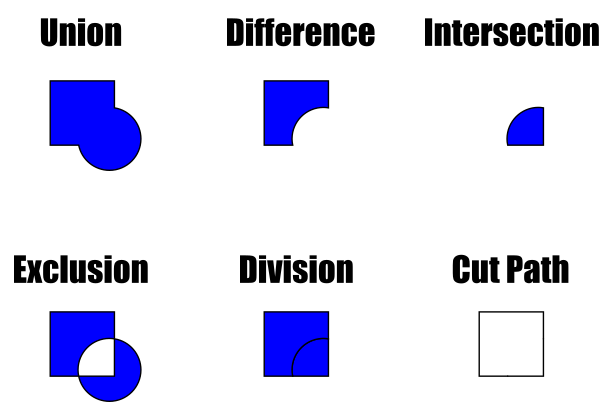 After you have used the path tools to modify the shapes save the templete in your Inkscape folder.Name the file: class_firstname_lastname_path1Open the file: 20_path_template_2Use the provided shapes to make the following image: 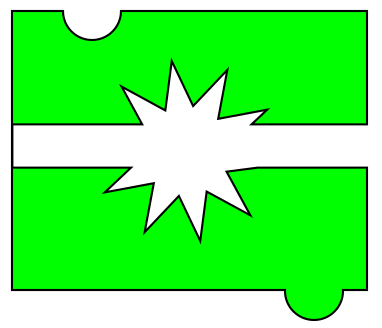 When complete save your file in your Inkscape folder.Name the file: class_firstname_lastname_path2This is a Graded assignmentDaily grade25 points for the first part25 points for the second part50 points for naming the files correctly.